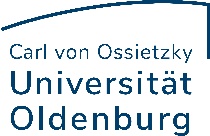 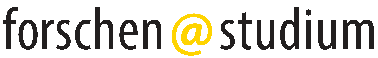 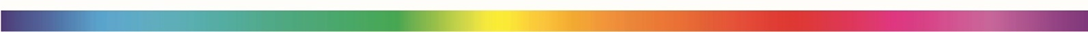 
Confirmation of the supervision of a 
student research projectDear Sir or Madame,
I hereby confirm that I will supervise the student research project of [insert student's names].This includes the following:I will supervise the project, No credits will be awarded for the project,I will be responsible for purchasing the required material and the hiring arrangements andI will review the project report (poster, reflection and financial proof). 
Kind regards,Oldenburg, [insert date]